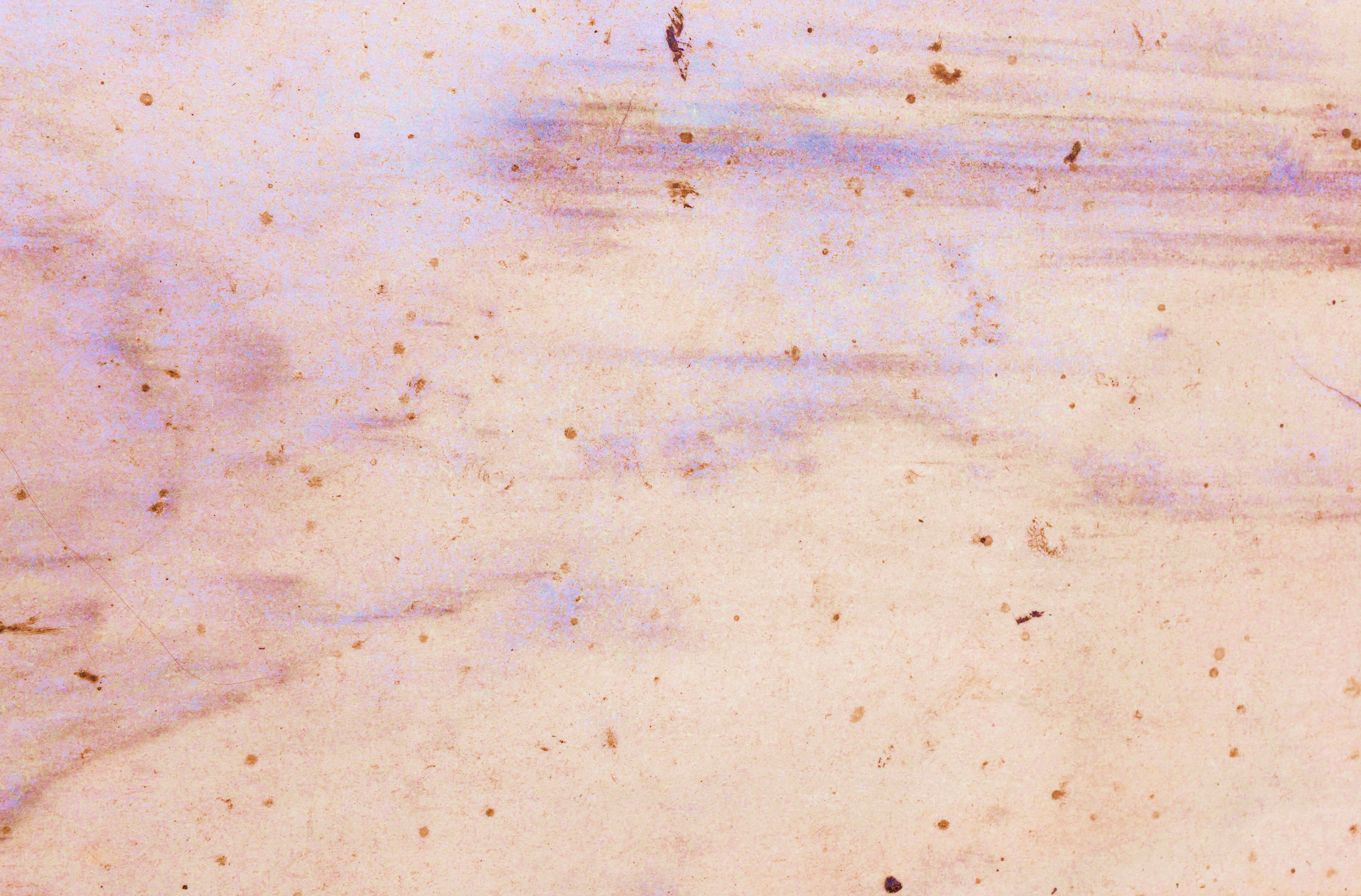 NONPROFIT MARKETING PLAN
EXAMPLE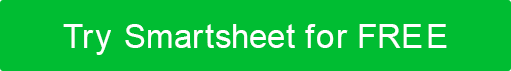 MARKETING PLANARTS FOR ALL500 Painter StreetCity, State and ZipPhone: 000-000-0000webaddress.comVersion 0.0.0DATE: MM/DD/YYtable of contents1.	EXECUTIVE SUMMARY	32.	ORGANIZATIONAL SUMMARY	32.1	BACKGROUND	32.2	MISSION	32.3	VISION	32.4	SERVICES TO DATE	32.5	PEOPLE SERVED TO DATE	42.6	KEY PARTNERS TO DATE	43.	SITUATIONAL ANALYSIS	43.1	FUNDING CLIMATE	43.2	COMPARATIVE ANALYSIS	53.2.1	DIRECT COMPETITION	53.2.2	INDIRECT COMPETITION	53.3	CORE VALUES	53.4	CORE COMPETENCIES	53.5	SYSTEMS AND PROCESSES	63.6	PROFILE OF STAKEHOLDERS	63.6.1	DEMOGRAPHICS	63.6.2	PSYCHOGRAPHICS	63.7	SWOT ANALYSIS	74.	MARKETING GOALS	84.1	SHORT-TERM GOALS AND ACTION PLAN	84.1.1	FIND FUNDING SOURCES	84.1.2	FIND FACILITIES FOR OPERATION	84.2	LONG-TERM GOALS AND ACTION PLAN	84.2.1	STATEMENT ONE	84.2.2	STATEMENT TWO	95.	MARKETING STRATEGY	95.1	POSITIONING STATEMENT	95.2	COMMUNICATION OBJECTIVES	95.3	PROMOTION OBJECTIVES	95.4	MARKETING CHANNELS	106.	FINANCIAL SUMMARY	106.1	FINANCIAL REQUIREMENTS	106.2	ORGANIZATIONAL BUDGET	106.3	PROJECT BUDGET	106.4	EVENT BUDGET	117.	APPENDIX	117.1	RESEARCH RESULTS	117.2	PRODUCT SPECIFICATIONS AND IMAGES	11EXECUTIVE SUMMARYORGANIZATIONAL SUMMARYBACKGROUNDMISSIONVISIONSERVICES TO DATEPEOPLE SERVED TO DATEKEY PARTNERS TO DATESITUATIONAL ANALYSISFUNDING CLIMATECOMPARATIVE ANALYSISDIRECT COMPETITIONINDIRECT COMPETITIONCORE VALUESCORE COMPETENCIESSYSTEMS AND PROCESSESPROFILE OF STAKEHOLDERSDEMOGRAPHICSPSYCHOGRAPHICSSWOT ANALYSISMARKETING GOALSSHORT-TERM GOALS AND ACTION PLANFIND FUNDING SOURCESFIND FACILITIES FOR OPERATIONLONG-TERM GOALS AND ACTION PLANSTATEMENT ONESTATEMENT TWOMARKETING STRATEGYPOSITIONING STATEMENTCOMMUNICATION OBJECTIVESPROMOTION OBJECTIVESMARKETING CHANNELSFINANCIAL SUMMARYFINANCIAL REQUIREMENTSORGANIZATIONAL BUDGETPROJECT BUDGETEVENT BUDGETAPPENDIXRESEARCH RESULTSPRODUCT SPECIFICATIONS AND IMAGESAUTHOR NAMETITLEDATEBernie WilliamsChief Marketing OfficerMM/DD/YYEMAILEMAILPHONEArts for All is a nonprofit organization dedicated to making arts education and experiences accessible to communities, especially in areas where access to the arts is limited. Our mission is to enrich lives through art, fostering creativity and promoting cultural diversity. The organization has been actively engaged in various arts programs, including free workshops, exhibitions, and community art projects.This marketing plan outlines our strategy to expand our reach and impact. We aim to enhance our visibility, strengthen our community ties, and increase funding through various channels. Key initiatives include community engagement programs, partnerships with local schools and art institutions, and fundraising events. Our primary focus is on sustaining and expanding our existing programs while exploring innovative ways to bring the arts into more communities.Established in 20XX, Arts for All has grown steadily into a key player in the community arts scene. Our programs have reached over 10,000 individuals, bringing creative experiences to diverse audiences. We have a dedicated team of staff and volunteers who believe in the power of art to transform lives.Our mission is to provide equitable access to arts education and cultural experiences, enriching communities and fostering creativity across diverse populations.We envision a world where every community has vibrant access to the arts, enhancing the quality of life and promoting cultural understanding.Educational Workshops: Art for All conducts regular art workshops in various disciplines for all age groups.Community Art Projects: We collaborate with community members to create public art.Art Exhibitions: These exhibits showcase works by local artists and workshop participants.School Partnerships: We collaborate with schools to integrate arts into their curricula.Total Individuals Served: Since its inception in 2010, Arts for All has served over 40,000 individuals through various programs and initiatives.Educational Workshops: Annually, approximately 3,000 participants attend Arts for All's diverse range of workshops. Over the years, this adds up to over 40,000 individuals who have been part of these enriching art experiences.Community Art Projects: These large-scale projects involve around 500 community members each year, totaling 7,000 participants over the past 14 years.Art Exhibitions: Arts for All has held 40 exhibitions to date, each attracting an average of 250 visitors. In total, around 10,000 individuals have attended these exhibitions.School Partnerships: Collaborating with 15 schools each year, Arts for All reaches approximately 1,500 students annually through its school programs. Over 14 years, this amounts to 21,000 students who have benefited from these educational partnerships.Creative Minds Studio: This is a local art studio that collaborates with Arts for All to provide venue space and instructors for art workshops and classes.Sunshine School District: This district partners with Arts for All to integrate arts education into its school curricula, offering students regular art classes and workshops.Harmony Art Supplies: This company provides discounted materials for Arts for All's workshops and sponsors events.Denver Cultural Affairs Department: This is a government agency that supports Arts for All through grants and helps coordinate community art projects.Town Square Business Association: This is a local business group that supports community initiatives by sponsoring Arts for All events and providing venues.Economic Context: Given the current economic landscape, government funding for the arts has seen minimal increases. Thankfully, foundations and private donors have stepped in to provide the lion’s share of funding. The trend toward corporate social responsibility has also opened new avenues for partnerships and sponsorships in the arts sector.Competitive Grants Landscape: The grant environment is highly competitive, with an increasing number of nonprofits vying for limited resources. An emphasis on innovative and impactful programs is key to securing these grants.Donor Preferences: There's a growing preference among donors to support organizations with a strong community involvement and a tangible impact. Transparency and accountability regarding a nonprofit’s allocation of funds are also critical factors influencing donor decisions.INTERNAL FACTORSINTERNAL FACTORSSTRENGTHS (+)WEAKNESSES (-)EXTERNAL FACTORSEXTERNAL FACTORSOPPORTUNITIES (+)THREATS (-)DISCLAIMERAny articles, templates, or information provided by Smartsheet on the website are for reference only. While we strive to keep the information up to date and correct, we make no representations or warranties of any kind, express or implied, about the completeness, accuracy, reliability, suitability, or availability with respect to the website or the information, articles, templates, or related graphics contained on the website. Any reliance you place on such information is therefore strictly at your own risk.